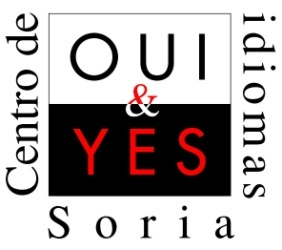 De conformidad con lo dispuesto en la Ley Orgánica 15/1999, de Protección de Datos, OUI &YES (14590357P), informa que los datos personales facilitados en el presente formulario serán incorporados en un fichero de clientes y serán tratados de manera automatizada. El remitente da su consentimiento para ser incluido en el mencionado fichero que tendrá como finalidad servir de soporte de información a la gestión fiscal, comercial y contable de la empresa. Si lo desea, puede dirigirse a OUI & YES (14590357P), domiciliada en Avda. Mariano Vicén de Soria con el fin  de ejercer los derechos de acceso, rectificación, oposición y cancelación. FICHA DE INSCRIPCIÓN : CURSO 2014-2015DATOS PERSONALES: ALUMNODATOS PERSONALES: ALUMNODATOS PERSONALES: ALUMNODATOS PERSONALES: ALUMNODATOS PERSONALES: ALUMNODATOS PERSONALES: ALUMNODATOS PERSONALES: ALUMNODATOS PERSONALES: ALUMNODATOS PERSONALES: ALUMNODATOS PERSONALES: ALUMNODATOS PERSONALES: ALUMNODATOS PERSONALES: ALUMNODATOS PERSONALES: ALUMNODATOS PERSONALES: ALUMNODATOS PERSONALES: ALUMNONombre:Nombre:Nombre:Nombre:Nombre:Apellidos:Apellidos:Apellidos:Apellidos:Apellidos:Apellidos:Apellidos:Apellidos:Apellidos:Apellidos:NIF:NIF:Mail :Mail :Mail :Mail :Mail :Mail :Mail :Mail :Mail :Mail :Fecha  nacimiento:Fecha  nacimiento:Edad:Edad:Edad:Edad:Tf. Fijo:Tf. Fijo:Tf. Fijo:Tf. Fijo:Tf. Fijo:Tf.  Móvil:Tf.  Móvil:Tf.  Móvil:Tf.  Móvil:Dirección: Dirección: Dirección: Dirección: Dirección: Dirección: Nº:  Nº:  Nº:  Nº:  Piso:Piso:Piso:Piso:Letra:C.P.:                                 Ciudad:Ciudad:Ciudad:Ciudad:Ciudad:Ciudad:Ciudad:Ciudad:Provincia:Provincia:Provincia:Provincia:Provincia:Provincia:Situación Laboral:                  Estudiante                    Trabajador en activo               Trabajador en paro    Situación Laboral:                  Estudiante                    Trabajador en activo               Trabajador en paro    Situación Laboral:                  Estudiante                    Trabajador en activo               Trabajador en paro    Situación Laboral:                  Estudiante                    Trabajador en activo               Trabajador en paro    Situación Laboral:                  Estudiante                    Trabajador en activo               Trabajador en paro    Situación Laboral:                  Estudiante                    Trabajador en activo               Trabajador en paro    Situación Laboral:                  Estudiante                    Trabajador en activo               Trabajador en paro    Situación Laboral:                  Estudiante                    Trabajador en activo               Trabajador en paro    Situación Laboral:                  Estudiante                    Trabajador en activo               Trabajador en paro    Situación Laboral:                  Estudiante                    Trabajador en activo               Trabajador en paro    Situación Laboral:                  Estudiante                    Trabajador en activo               Trabajador en paro    Situación Laboral:                  Estudiante                    Trabajador en activo               Trabajador en paro    Situación Laboral:                  Estudiante                    Trabajador en activo               Trabajador en paro    Situación Laboral:                  Estudiante                    Trabajador en activo               Trabajador en paro    Situación Laboral:                  Estudiante                    Trabajador en activo               Trabajador en paro    Colegio, Escuela, Facultad:Colegio, Escuela, Facultad:Colegio, Escuela, Facultad:Colegio, Escuela, Facultad:Colegio, Escuela, Facultad:Colegio, Escuela, Facultad:Colegio, Escuela, Facultad:Colegio, Escuela, Facultad:Colegio, Escuela, Facultad:Colegio, Escuela, Facultad:Colegio, Escuela, Facultad:Colegio, Escuela, Facultad:Colegio, Escuela, Facultad:Curso:Curso:DATOS DEL CURSODATOS DEL CURSODATOS DEL CURSODATOS DEL CURSODATOS DEL CURSODATOS DEL CURSODATOS DEL CURSODATOS DEL CURSODATOS DEL CURSODATOS DEL CURSODATOS DEL CURSODATOS DEL CURSODATOS DEL CURSODATOS DEL CURSODATOS DEL CURSOIDIOMA:  IDIOMA:  IDIOMA:  Nivel: Nivel: Nivel: Nivel: Nivel: Horario: Horario: Horario: Horario: Horario: Horario: Horario: Titulaciones del idioma:                 Si           No.Titulaciones del idioma:                 Si           No.Titulaciones del idioma:                 Si           No.Titulaciones del idioma:                 Si           No.En caso afirmativo, especifica cual: En caso afirmativo, especifica cual: En caso afirmativo, especifica cual: En caso afirmativo, especifica cual: En caso afirmativo, especifica cual: En caso afirmativo, especifica cual: En caso afirmativo, especifica cual: En caso afirmativo, especifica cual: En caso afirmativo, especifica cual: En caso afirmativo, especifica cual: En caso afirmativo, especifica cual: DATOS BANCARIOSDATOS BANCARIOSDATOS BANCARIOSDATOS BANCARIOSDATOS BANCARIOSDATOS BANCARIOSDATOS BANCARIOSDATOS BANCARIOSDATOS BANCARIOSDATOS BANCARIOSDATOS BANCARIOSDATOS BANCARIOSDATOS BANCARIOSDATOS BANCARIOSDATOS BANCARIOSTitular de la cuenta:Titular de la cuenta:Titular de la cuenta:Titular de la cuenta:Titular de la cuenta:Titular de la cuenta:Titular de la cuenta:Titular de la cuenta:Titular de la cuenta:NIF:NIF:NIF:NIF:NIF:NIF:Mail titular: Mail titular: Mail titular: Mail titular: Mail titular: Mail titular: Mail titular:                  Pagos:              Mensual                      Trimestral                 Pagos:              Mensual                      Trimestral                 Pagos:              Mensual                      Trimestral                 Pagos:              Mensual                      Trimestral                 Pagos:              Mensual                      Trimestral                 Pagos:              Mensual                      Trimestral                 Pagos:              Mensual                      Trimestral                 Pagos:              Mensual                      TrimestralEntidad bancaria Nº de Cuenta ( 20 dígitos):Entidad bancaria Nº de Cuenta ( 20 dígitos):Entidad bancaria Nº de Cuenta ( 20 dígitos):Entidad bancaria Nº de Cuenta ( 20 dígitos):Entidad bancaria Nº de Cuenta ( 20 dígitos):Entidad bancaria Nº de Cuenta ( 20 dígitos):Entidad bancaria Nº de Cuenta ( 20 dígitos):Entidad bancaria Nº de Cuenta ( 20 dígitos):Entidad bancaria Nº de Cuenta ( 20 dígitos):Entidad bancaria Nº de Cuenta ( 20 dígitos):Entidad bancaria Nº de Cuenta ( 20 dígitos):Entidad bancaria Nº de Cuenta ( 20 dígitos):Entidad bancaria Nº de Cuenta ( 20 dígitos):Entidad bancaria Nº de Cuenta ( 20 dígitos):Entidad bancaria Nº de Cuenta ( 20 dígitos):D.                                                                                                   ha efectuado el pago de 35€ como MATRICULA de curso. D.                                                                                                   ha efectuado el pago de 35€ como MATRICULA de curso. D.                                                                                                   ha efectuado el pago de 35€ como MATRICULA de curso. D.                                                                                                   ha efectuado el pago de 35€ como MATRICULA de curso. D.                                                                                                   ha efectuado el pago de 35€ como MATRICULA de curso. D.                                                                                                   ha efectuado el pago de 35€ como MATRICULA de curso. D.                                                                                                   ha efectuado el pago de 35€ como MATRICULA de curso. D.                                                                                                   ha efectuado el pago de 35€ como MATRICULA de curso. D.                                                                                                   ha efectuado el pago de 35€ como MATRICULA de curso. D.                                                                                                   ha efectuado el pago de 35€ como MATRICULA de curso. D.                                                                                                   ha efectuado el pago de 35€ como MATRICULA de curso. D.                                                                                                   ha efectuado el pago de 35€ como MATRICULA de curso. D.                                                                                                   ha efectuado el pago de 35€ como MATRICULA de curso. D.                                                                                                   ha efectuado el pago de 35€ como MATRICULA de curso. D.                                                                                                   ha efectuado el pago de 35€ como MATRICULA de curso. Firma del Alumno o Responsable legal: En Soria , a                 de                                    de 2014Firma del Alumno o Responsable legal: En Soria , a                 de                                    de 2014Firma del Alumno o Responsable legal: En Soria , a                 de                                    de 2014Firma del Alumno o Responsable legal: En Soria , a                 de                                    de 2014Firma del Alumno o Responsable legal: En Soria , a                 de                                    de 2014Firma del Alumno o Responsable legal: En Soria , a                 de                                    de 2014Firma del Alumno o Responsable legal: En Soria , a                 de                                    de 2014Firma del Alumno o Responsable legal: En Soria , a                 de                                    de 2014Firma del Alumno o Responsable legal: En Soria , a                 de                                    de 2014Firma del Alumno o Responsable legal: En Soria , a                 de                                    de 2014Firma del Alumno o Responsable legal: En Soria , a                 de                                    de 2014Firma del Alumno o Responsable legal: En Soria , a                 de                                    de 2014Firma del Alumno o Responsable legal: En Soria , a                 de                                    de 2014Firma del Alumno o Responsable legal: En Soria , a                 de                                    de 2014Firma del Alumno o Responsable legal: En Soria , a                 de                                    de 2014